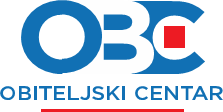 Popis gospodarskih subjekata s kojima je naručitelj u sukobu interesaObiteljski centar, Ulica Sv. Preobraženja 4, Zagreb kao Naručitelj objavljuje da ne smije sklapati ugovore sa sljedećim gospodarskim subjektima:WELT savjetovanje, obrt za savjetodavne usluge, Ulica Ivane Brlić-Mažuranić 2a, Zagreb